Олимпиада по шахматам (для детей 5-6 лет)Представь, что ты играешь с чемпионом мира Магнусом Карлсеном и хочешь его обыграть. В каждом положении догадайся, какими ты играешь, – белыми или чёрными – если известно, что ты можешь поставить чемпиону мат в один ход. Матующие ходы покажи стрелками. 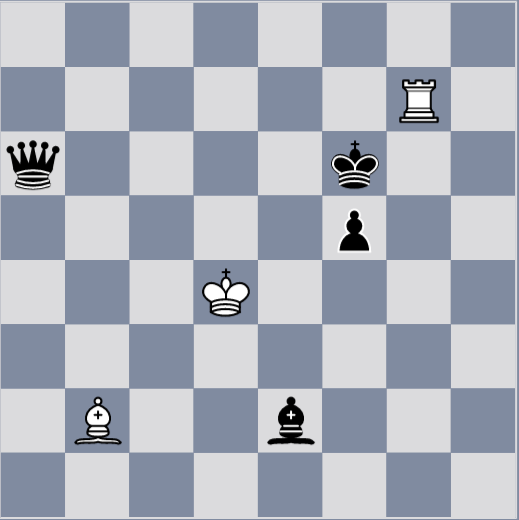 Задача № 1 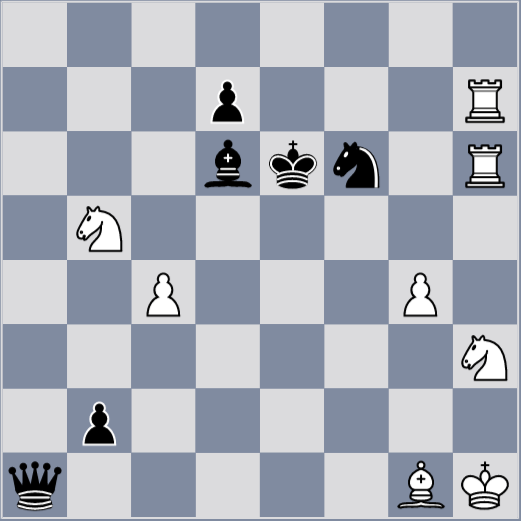 Задача № 2 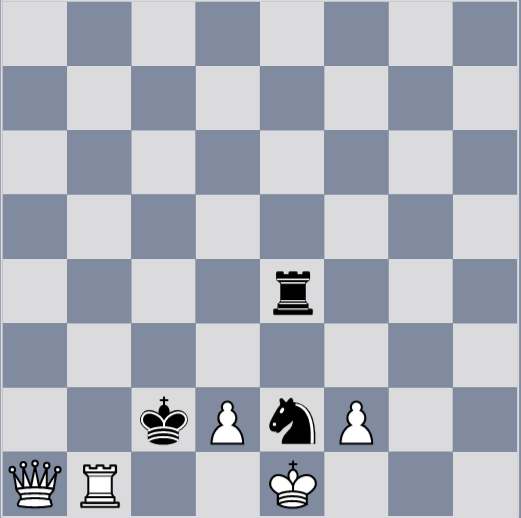 Задача № 3 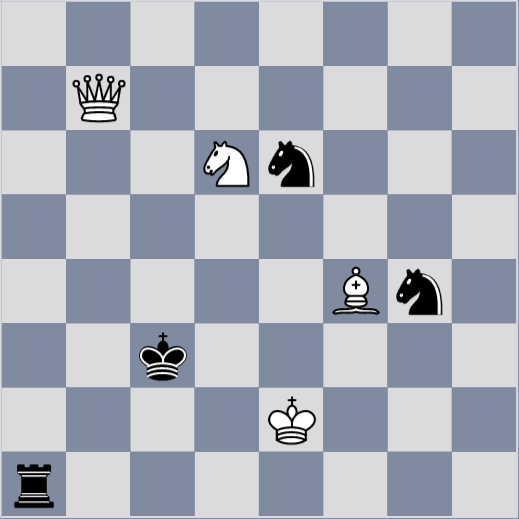 Задача № 4 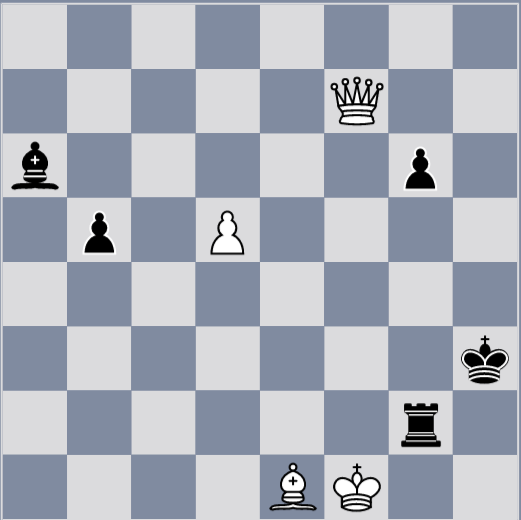 Задача № 5 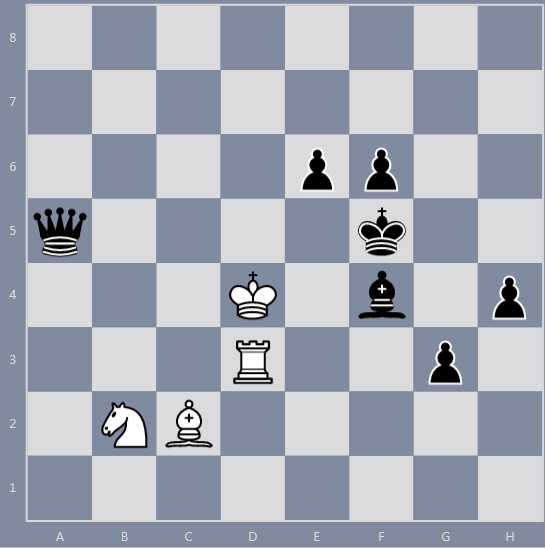 Задача № 6 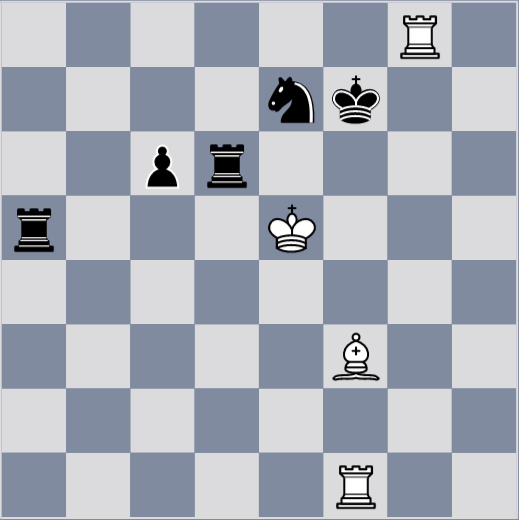 Задача № 7 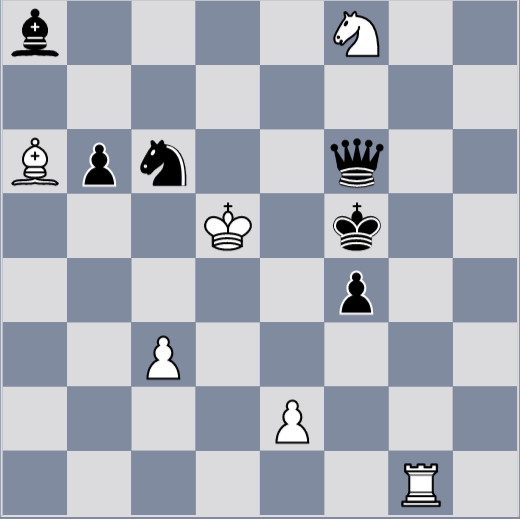 Задача № 8 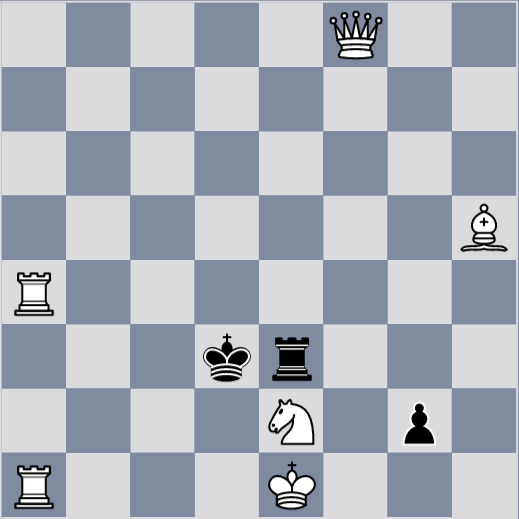 Задача № 9 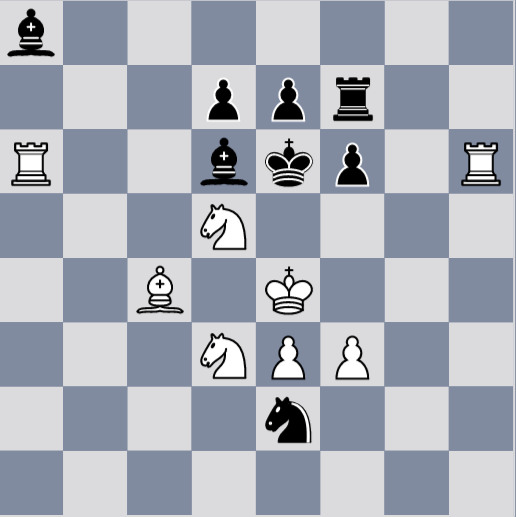 Задача № 10